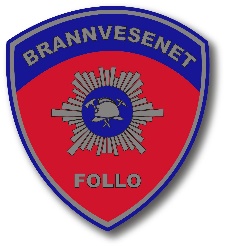 Follo Brannvesen IKS37/22 Saksfremlegg LM, FBVArbeidsgivers forslag til løsning:Jmf bemanningskrav gitt i forskrift om organisering, bemanning og utrustning av brann- og redningsvesen økes stillingshjemler til Forebyggende avdeling med 1,5. Hjemlene fordeles som 1 årsverk til leder forebyggendearbeid og 0,5 årsverk til seksjon Brannforebyggende. Dette vil innebære èn ny stillingshjemmel til seksjon Brannforebyggende med funksjon som system- og fagansvarlig, samt 0,5 stillingshjemmel i seksjon Feiing og boligtilsyn. Bakgrunn:Antall stillingshjemler i seksjon Brannforebyggende er per 2022 12,5. Jmf forskrift om organisering, bemanning og utrustning av brann- og redningsvesen § 8, som trådte i kraft 01.03.2022 skal brannforebyggende arbeid utføres med minimum 0,1 årsverk per 1000 innbyggere. I tillegg kommer feie-oppgavene som selvkostområde. Våre eierkommuner vil om kort tid runde 130.000 innbygger som vil medføre en økning på 0,5 stilling. Dette er innmeldt i forslag til budsjett 2023. Forskriftens § 11 presiserer at brannvesenet skal ha tre faste ledende stillinger. En av disse er leder forebyggende. FBV har, inntil nå, regnet stillingen som leder Forebyggende avdeling fordelt 50/50 mellom stillingshjemler i seksjon Feiing og Boligtilsyn og seksjon Brannforebyggende.Vi erkjenner å ha gjort feil ved å ikke ha sikret stillingshjemmel ved ansettelse av system- og fagansvarlig ved seksjon Brannforebyggende i Forbyggende avdeling. Ansettelsesprosessen var i forkant avklart og godkjent av Brannsjef Dag Holte. Brannsjefen var sykmeldt og utilgjengelig da tilbudene ble sendt. I fremtidige prosesser vil vi legge vekt på å orientere og avklare med styret i forkant der hvor vi ser utfordringer som kan oppstå.Arbeidsgivers vurderinger:Våren 2022 lyste FBV ledig to stillinger som system- og fagansvarlige for seksjon Brannforebyggende og seksjon Feiing og boligtilsyn. Det var usikkerhet om vi måtte utsette tilsettingen for seksjon Brannforebyggende, i mangel av stillingshjemmel. Det ble drøftet flere løsninger, og en mulighet var å få tilbake utlånt stilling annet sted i organisasjonen. I ansettelsesprosessen var det 2 kvalifiserte søkere som ble tilbudt stilling i hver sin seksjon. Til seksjon Feiing og Boligtilsyn ble det innstilt en intern søker som var konstituert i stillingen, og til Brannforebyggende ble det innstilt en ekstern søker med fortid fra FBV.Vi så det som naturlig og nødvendig å tilby stillingene samtidig. Det var også en klar forventning hos medarbeiderne etter gjennomført prosess for ledelsesstruktur ved Forebyggende avdeling, samt funn i MTU, at prosessen endelig kunne resultere i en struktur de ansatte hadde etterspurt over lengre tid. Ved å ansette søkeren som allerede var konstituert, ville det samtidig frigjøre stillingshjemmel i seksjon Brannforebyggende.Vi må erkjenne at vi feilet i prosessen da søkeren valgte å takke nei til tilbudet. I mellomtiden hadde innstilte til stillingen i Brannforebyggende takket ja med oppstart 1. september.Det er godkjente hjemler for begge stillingene frem til desember 2022. Konstituert system- og fagansvarlig i seksjon Feiing og Boligtilsyn vil fungere i vikariat frem til 1. desember, og deretter gå tilbake til sin faste stilling i seksjon Brannforebyggende. Det vil i desember medføre at vi går over tildelte stillingshjemler i Brannforebyggende da alternative stillingshjemler fra tidligere er utlånt andre steder i organisasjonen. Refusjon etter fødselspermisjon vil dekke opp for overtallighet i desember. Tidligere har det vært en seksjonsleder med ansvar for begge seksjonene, som kan være en konsekvens dersom det ikke blir tildelt nye stillingshjemler. Denne løsningen er ikke ønskelig.Behov for økte stillingshjemler jmf bemanningskrav til forebyggende arbeid, samt utfordring med stillingshjemler ved ansettelse av system- og fagansvarlig. 14.08.22Avd.leder Geir Mjøsund